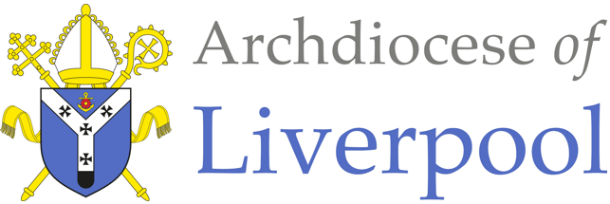 RELIGIOUS EDUCATION : SACRAMENT – EUCHARIST – MEALS – YEAR 1RELIGIOUS EDUCATION – YEAR  1 – SACRAMENT – MEALSEXPLORE – Families and groups share special meals.At the end of EXPLORE:Children may be able to talk about which meals are special to them and how they feel about them.  They may be able to say what they wonder about why people share special meals and be able to ask and respond to questions about meals which are special to them. Talk about special meals you have shared together.  It might have been a birthday party, Christmas, First Communion or Baptism celebration.  Talk about what you did, what you ate where you held it?  What made it special?  SOME KEY QUESTIONSWhen might you have a special meal? What makes a meal special?Who was at your special meal?Who prepared the meal? What did you share?How did you help?What did you like best about it? How did it make you feel?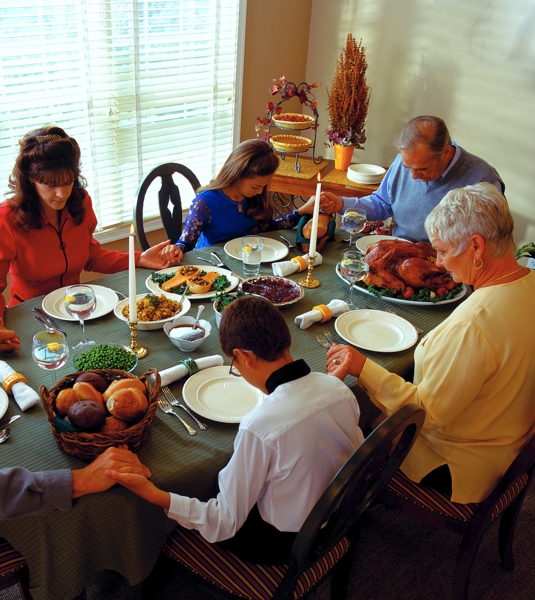 REVEAL – Mass as Jesus’ special meal.At the end of REVEAL: Children may be able to recognise and perhaps retell the story of the Last Supper. Children may be able to use religious words to say what happens at Holy Communion during Mass. The parish family gathers at Mass on Sunday.  When Catholics celebrate Mass, they are celebrating Jesus’ special meal.  Jesus feeds us with his Word and himself in Holy Communion. Read Gary’s story together: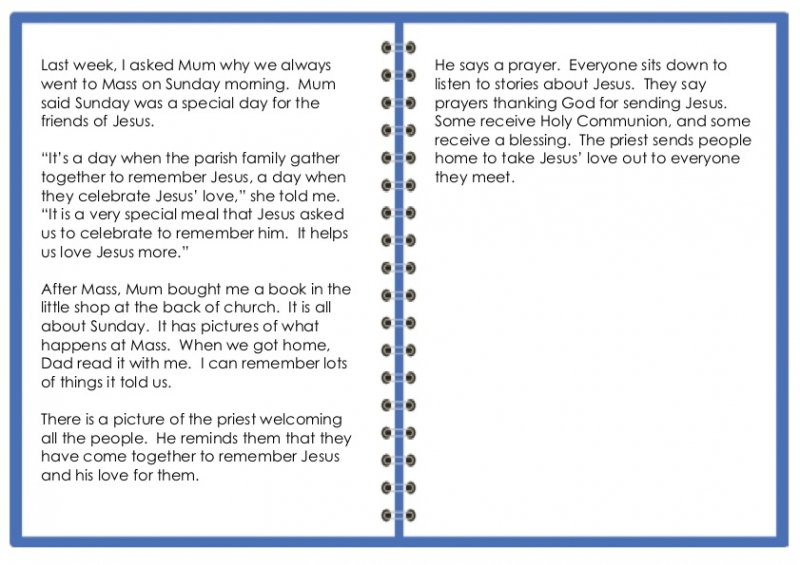 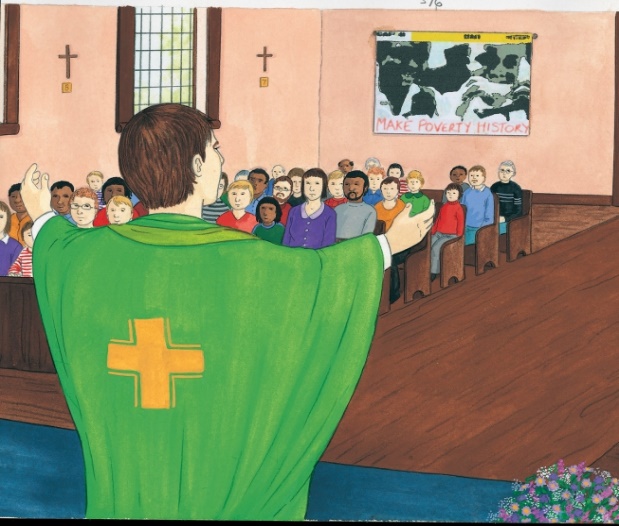 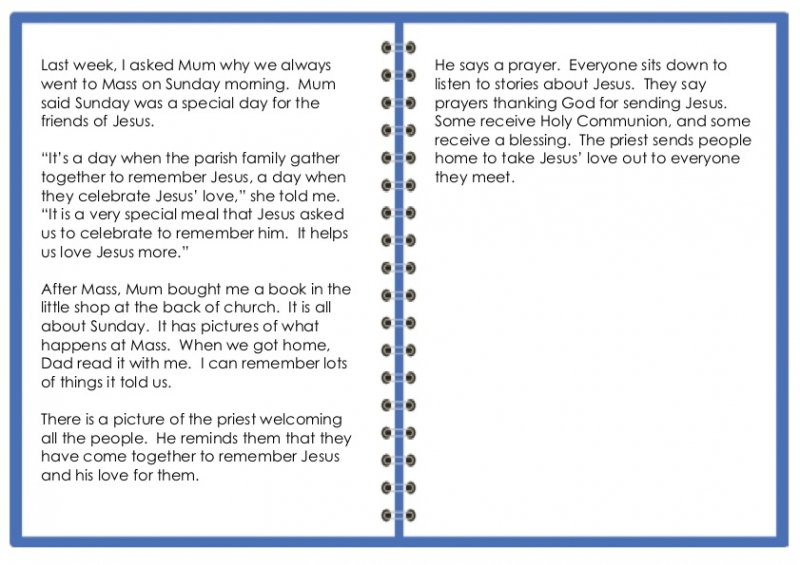 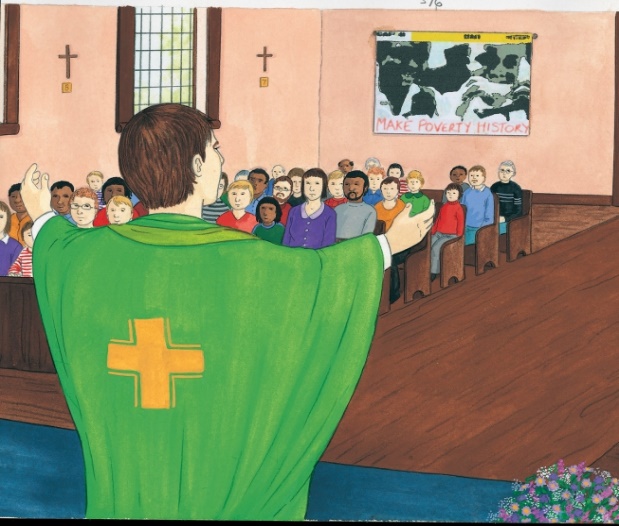 What do Gary and his 			family do on Sunday        morning?Why do they go to Mass? What do they do there?        At Mass, Catholics remember the Last Supper Jesus had with his disciples    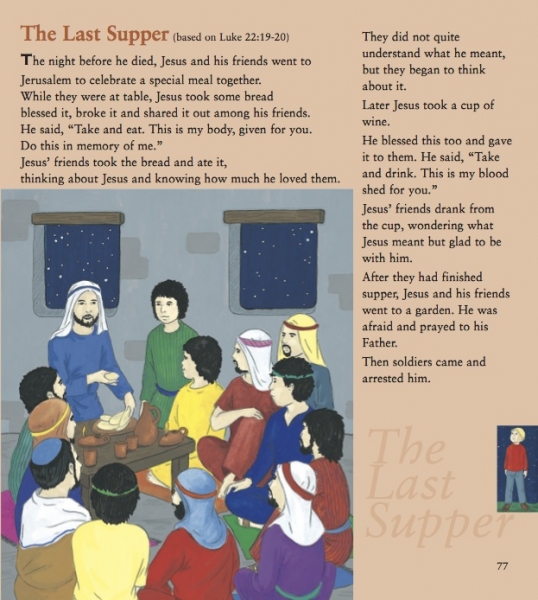              before he died.  After Jesus died, his friends would meet together and       celebrate as he had asked them to.  Today, people still celebrate this     special meal when they gather for Mass.  The priest repeats the words Jesus said at the Last Supper; “This is my body and this is my blood.”  This is Jesus giving himself to us. Read the story ‘The Last Supper’ together.Why was this called the Last Supper? What did Jesus do and say?What food and drink did Jesus and his friends share? What did Jesus ask people to do?During Mass who does what Jesus did at the Last Supper? 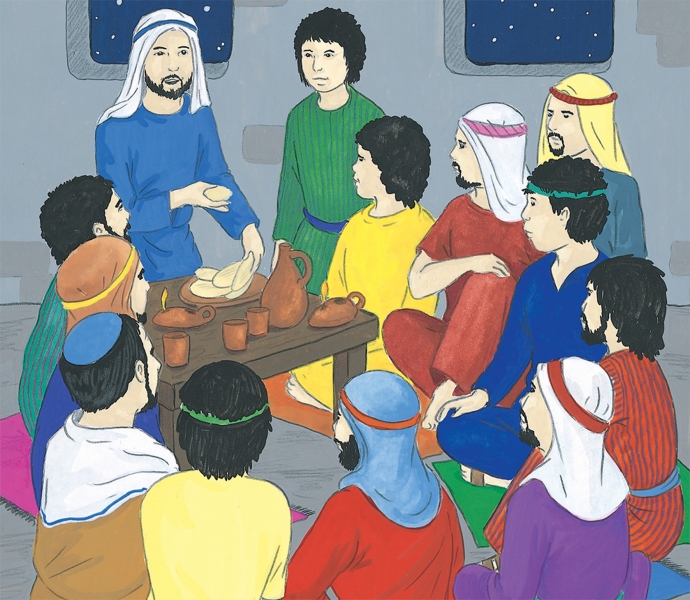 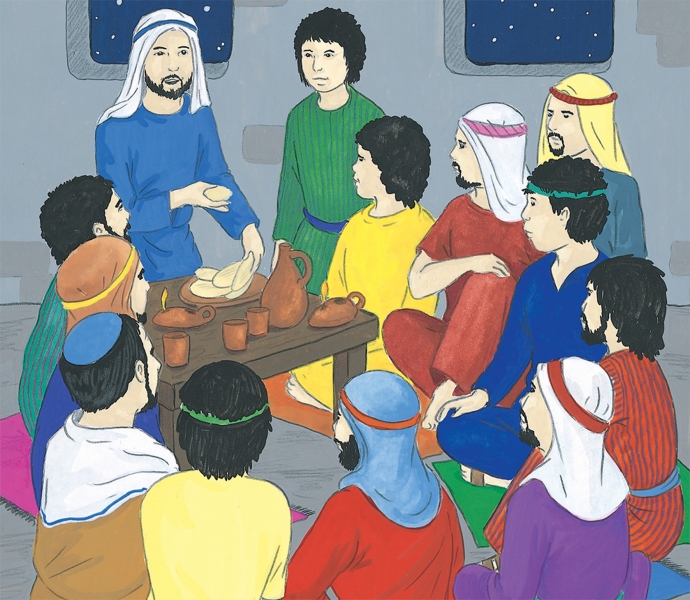 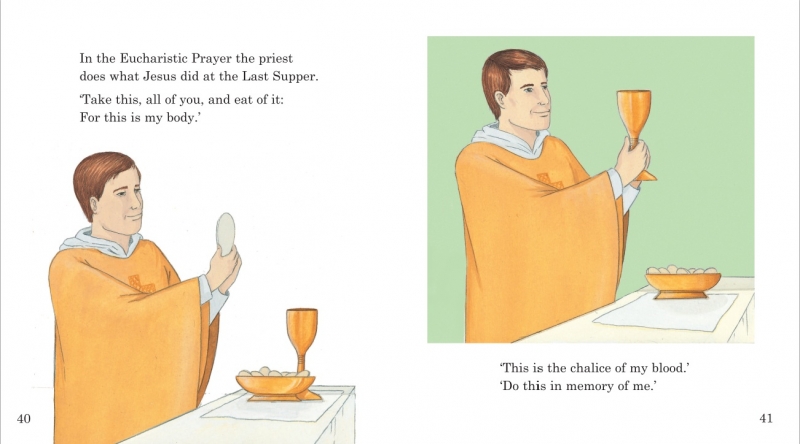 Jesus took bread and said, ‘This is my __________.’  He took the wine and said, ‘This is my __________.The priest takes the __________ and says, ‘___________________________________________________________________________________.’Then he takes the ____________and says, ‘__________________________________________________________________________________.’Read the story together: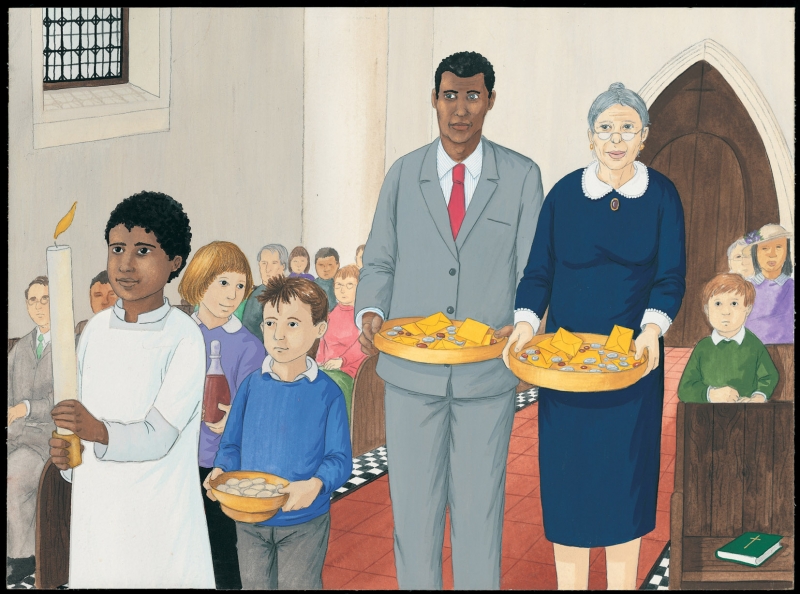 Last Sunday, when I went to church with Dad and Grandma, Mr Sheridan asked my friend Clare and me if we would take up the gifts of bread and wine to the altar in the procession of gifts.  (The gifts we offer represent us giving of ourselves.)I had never done it before, and I felt quite excited.  When the time came, I held the dish with the altar breads, which are called hosts, and carried it very carefully.  Clare carried the wine and Mr Sheridan and Grandma took up the collection.  Father James smiled at me.  “Thank you, Clare and Tom,” he said.   When I returned to my seat, I watched Father James offer the gifts and listened as he asked God our Father to bless the bread and wine that would become Jesus for us. We all replied, “Blessed be God forever.”  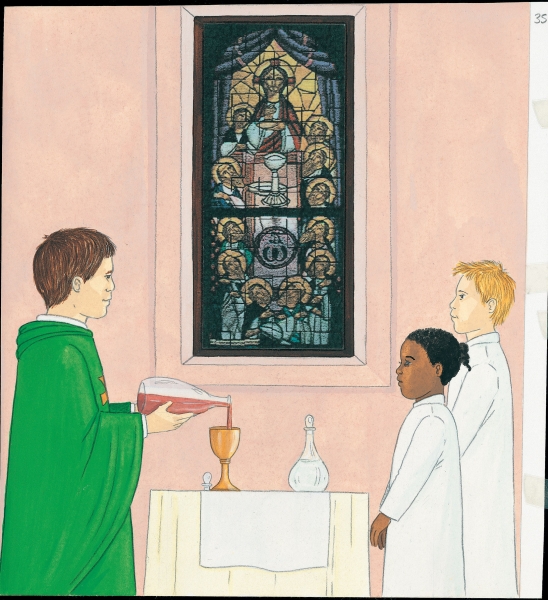 What is the food and drink for the special meal?What did Father James do with the gifts of bread and wine? What did the people reply?After the priest has said the words that Jesus used at the Last Supper, the parish family prepares to receive Jesus in Holy Communion.  As part of preparing to receive Jesus everyone prays the family prayer that Jesus gave us, the Our Father.  This is a family prayer because God is a Father to everyone and loves and cares for everyone. 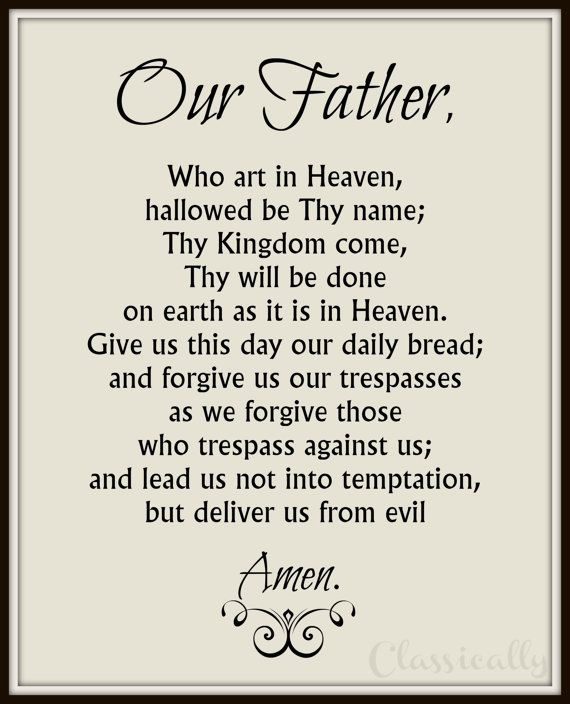 People who have made their First Holy Communion come forward to the Priest and the Extraordinary Minister of Holy Communion to receive Jesus in Holy Communion.  They take the host on their hands and take a sip from the chalice.  Those who haven’t made their First Holy Communion yet can come forward for a blessing.  They cross their arms over their chests and bow their head.Holy Communion means being close to Jesus and God his Father.  It also means being close to each other.  We are all God’s children.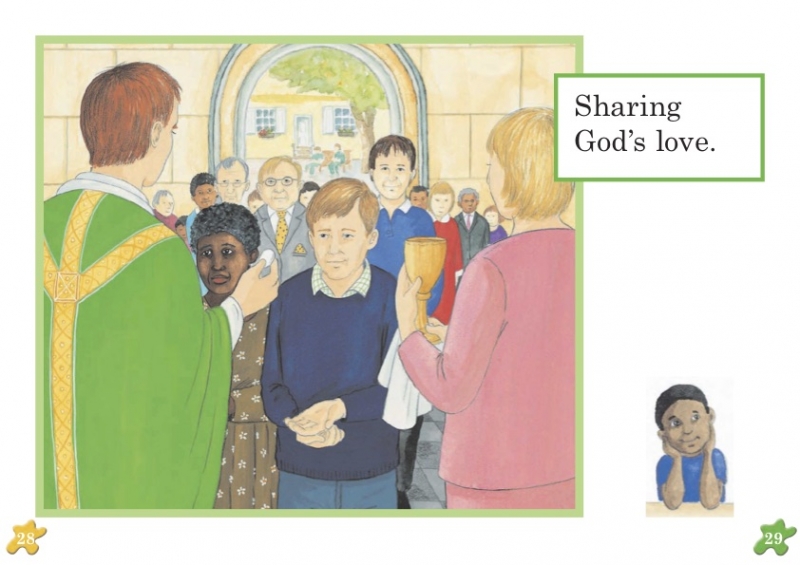 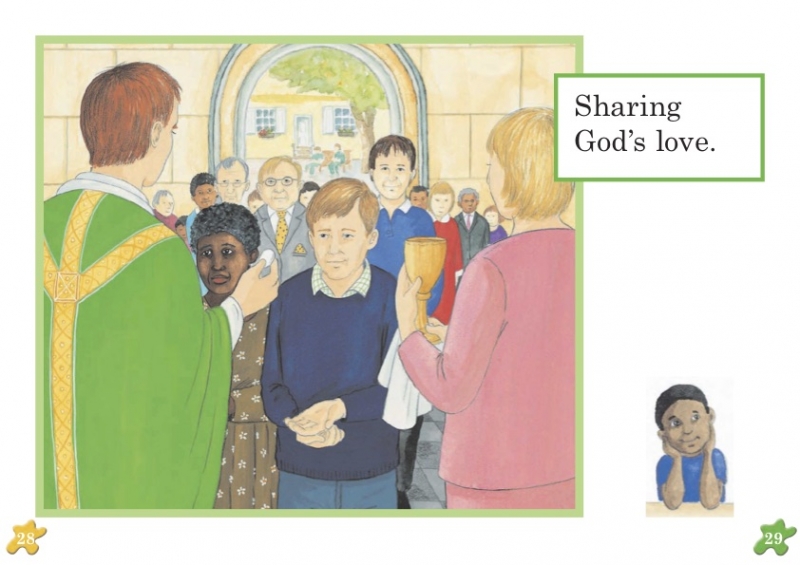 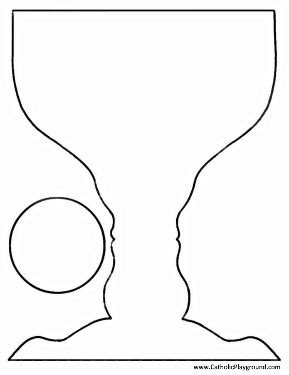 The parish family gathers at Mass to share Jesus’ meal - the celebration of the Last Supper.  The parish family also comes together to celebrate at other times.  Talk about the occasions when that may occur - Christmas, parish feast day, Pentecost etc. 	       This is a picture of a Parish barbecue.					This is a picture of a parish Christmas party for pensioners
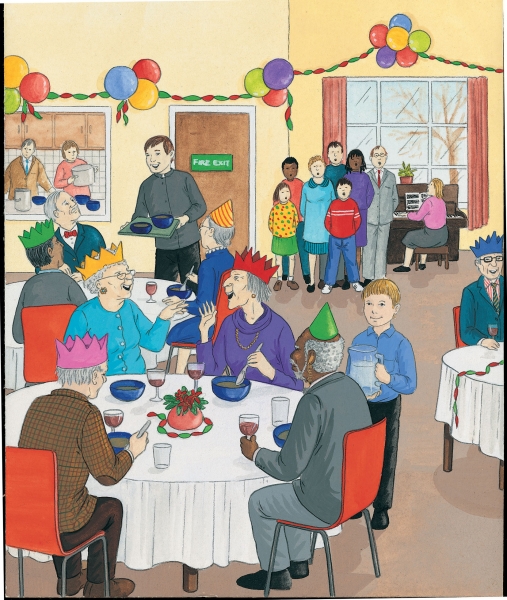 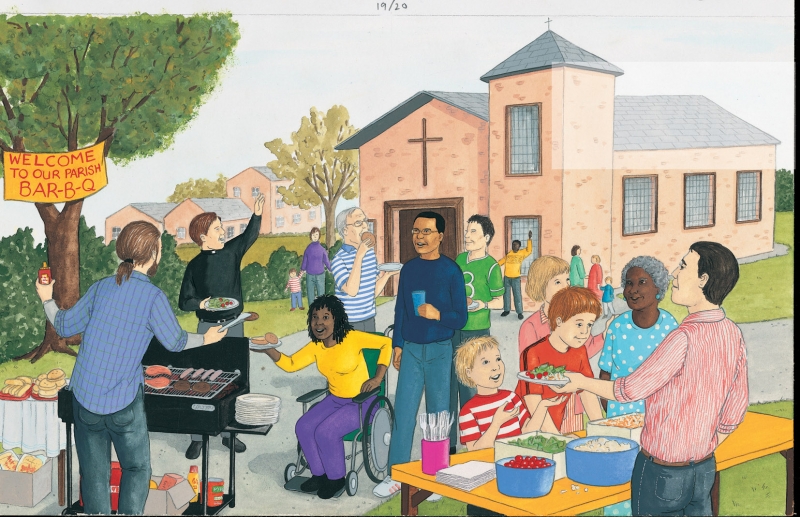 Talk about what is happening in the pictures and why you think people are happy.  How are they sharing God’s love?  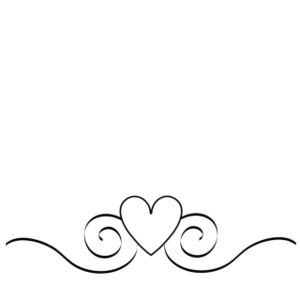 After all the work you have done on MEALS, think what you can do to make family meals happy times, especially during                               lockdown?   Make a big effort to share God’s love during your meals at home.  On a menu card, write out 3 things to make                                   shared meals happy times.Say the Our Father prayer together and remember to thank God for all the food you eat with your family at mealtimes.Special Meals I have eaten with my Family and Friends:Special Meals I have eaten with my Family and Friends:Special Meals I have eaten with my Family and Friends:Special Meals I have eaten with my Family and Friends:What was the special meal for?What did you eat?Who was there?Why was it special and how did you feel?